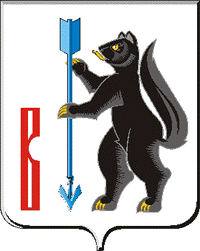 АДМИНИСТРАЦИЯГОРОДСКОГО ОКРУГА ВЕРХОТУРСКИЙП О С Т А Н О В Л Е Н И Еот 29.08.2017г. № 694г. ВерхотурьеОб утверждении  Порядка и сроков предоставления, рассмотрения и оценки предложений граждан, организаций о включении в муниципальную программу «Формирование современной городской среды на территории городского округа Верхотурский на 2018-2022 годы» общественной территории городского округа Верхотурский, подлежащей благоустройствуВ соответствии с Федеральным законом от 06 октября 2003 года № 131-ФЗ «Об общих принципах организации местного самоуправления в Российской Федерации», Федеральным законом от 28 июня 2014 года № 172-ФЗ «О стратегическом планировании в Российской Федерации», Федеральным законом от 21 июля 2014 года № 212-ФЗ «Об основах общественного контроля в Российской Федерации», Постановлением Правительства Российской Федерации от 10 февраля 2017 года № 169 «Об утверждении Правил предоставления и распределения субсидий из федерального бюджета бюджетам субъектов Российской Федерации на поддержку государственных программ субъектов Российской Федерации и муниципальных программ формирования современной городской среды», руководствуясь статьей 26 Устава городского округа Верхотурский,ПОСТАНОВЛЯЮ:1. Утвердить Порядок и сроки предоставления, рассмотрения и оценки предложений граждан, организаций о включении в муниципальную программу «Формирование современной городской среды на территории городского округа Верхотурский на 2018-2022 годы» общественной территории городского округа Верхотурский, подлежащей благоустройству  (прилагается).2. Опубликовать настоящее постановление в информационном бюллетене «Верхотурская неделя» и разместить на официальном сайте городского округа Верхотурский.3. Контроль исполнения настоящего постановления возложить                       на первого заместителя главы Администрации городского округа Верхотурский Миронова С.П.Глава Администрациигородского округа Верхотурский                                                В.В.СизиковУтвержденк постановлением Администрациигородского округа Верхотурскийот 29.08.2017г. № 694«Об утверждении  Порядка и сроков предоставления, рассмотрения и оценки предложений граждан, организаций о включении в муниципальную программу«Формирование современной городской среды на территории городского округа Верхотурский на 2018-2022 годы» общественной территории городского округа Верхотурский, подлежащей благоустройству»ПОРЯДОКИ СРОКИ ПРЕДСТАВЛЕНИЯ, РАССМОТРЕНИЯ И ОЦЕНКИ ПРЕДЛОЖЕНИЙ ГРАЖДАН, ОРГАНИЗАЦИЙ О ВКЛЮЧЕНИИ В МУНИЦИПАЛЬНУЮ ПРОГРАММУ «ФОРМИРОВАНИЕ СОВРЕМЕННОЙ ГОРОДСКОЙ СРЕДЫ НА ТЕРРИТОРИИ ГОРОДСКОГО ОКРУГА ВЕРХОТУРСКИЙ НА 2018-2022 ГОДЫ» ОБЩЕСТВЕННОЙ ТЕРРИТОРИИ ГОРОДСКОГО ОКРУГА ВЕРХОТУРСКИЙ, ПОДЛЕЖАЩЕЙ БЛАГОУСТРОЙСТВУ 1. ОБЩИЕ ПОЛОЖЕНИЯ1.1. Порядок представления, рассмотрения и оценки предложений граждан, организаций о включении в муниципальную «Формирование современной городской среды на территории городского округа Верхотурский на 2018-2022 годы» общественной территории городского округа Верхотурский, подлежащей благоустройству (далее - Порядок), определяет условия отбора наиболее посещаемой общественной территории, подлежащей благоустройству.1.2. В качестве возможных проектов благоустройства общественных территорий могут быть предложены для обсуждения и благоустройства следующие виды проектов и территорий:- благоустройство скверов;- устройство освещения улицы, сквера;- благоустройство береговых полос водных объектов общего пользования;- устройство или реконструкция детской площадки;- благоустройство территории возле общественного здания;- благоустройство территории вокруг памятника;- реконструкция пешеходных зон (тротуаров) с обустройством зон отдыха на конкретной улице;- обустройство родников;- обустройство пустырей;- благоустройство городских площадей.1.3. Подготовка предложений о признании общественных территорий городского округа Верхотурский подлежащими благоустройству осуществляется гражданами, проживающими на территории городского округа Верхотурский, либо организациями, зарегистрированными на территории городского округа Верхотурский.2. ФОРМЫ УЧАСТИЯ ГРАЖДАН, ОРГАНИЗАЦИЙ В ОБСУЖДЕНИИ2.1. Предложения от граждан, организаций о включении в муниципальную программу «Формирование современной городской среды на территории городского округа Верхотурский на 2018-2022 годы» общественной территории городского округа Верхотурский, подлежащей благоустройству (далее - Предложение), подаются в Администрацию городского округа Верхотурский (далее - Администрация) в письменной форме или в форме электронного документа согласно приложению № 1 к настоящему Порядку.2.2. Предложение должно содержать:1) для гражданина - фамилия, имя и отчество (при наличии), место жительства, реквизиты документа, удостоверяющего личность заявителя. Для юридического лица - наименование юридического лица и его место нахождения, а также государственный регистрационный номер записи о государственной регистрации юридического лица в едином государственном реестре юридических лиц и идентификационный номер налогоплательщика;2) адрес (местоположение) территории общего пользования, подлежащей благоустройству;3) кадастровый номер земельного участка, на котором расположен объект, подлежащий благоустройству (при наличии);4) обоснование предложения (с учетом состояния существующих объектов благоустройства предложенной общественной территории);5) согласие субъекта персональных данных на обработку его персональных данных в соответствии с Федеральным законом от 27.07.2006 № 152-ФЗ «О персональных данных».2.3. Представленные для рассмотрения и оценки Предложения организаций принимаются одновременно с приложением протокола общего собрания от организации по форме согласно приложению № 2 к настоящему Порядку.2.4. Все листы Предложения и прилагаемые документы должны быть прошиты, пронумерованы и подписаны инициатором Предложения. Для юридических лиц Предложение должно быть скреплено печатью инициатора предложения.3. ПОРЯДОК И СРОКИ ВНЕСЕНИЯ ГРАЖДАНАМИ,ОРГАНИЗАЦИЯМИ ПРЕДЛОЖЕНИЙ3.1. Администрация в срок не менее чем за три рабочих дня до начала приема Предложений:- размещает на официальном сайте городского округа Верхотурский информацию о приеме Предложений от граждан, организаций с указанием срока начала и окончания приема таких Предложений, а также форму подачи Предложения;- организует размещение в информационном бюллетене «Верхотурская неделя» информации о начале приема Предложений от граждан, организаций.3.2. Срок приема Предложений от граждан, организаций сроки сбора предложений определяются Администрацией.3.3. Предложения принимаются Администрацией в рабочие дни с 8 час. 30 мин. до 17 час. 30 мин. (перерыв с 12 час. 00 мин. до 13 час. 00 мин.) по адресу: ул. Советская,4, г. Верхотурье, Свердловская область, либо по электронной почте: adm-verhotury@mail.ru.4. ПОРЯДОК РАССМОТРЕНИЯ ПРЕДЛОЖЕНИЙ ГРАЖДАН, ОРГАНИЗАЦИЙ4.1. Для рассмотрения и оценки Предложений граждан, организаций создается Общественная комиссия, состав которой утверждается постановлением Администрации городского округа Верхотурский.4.2. Предложения граждан, организаций, поступающие в Администрацию, подлежат обязательной регистрации в день поступления таких Предложений и передаче в Общественную комиссию в течение трех рабочих дней со дня окончания срока приема Предложений.4.3. Представленные для рассмотрения и оценки Предложения граждан, организаций, поступившие с нарушением Порядка, срока и формы подачи предложений, по решению Общественной комиссии оставляются без рассмотрения.4.4. Представители заинтересованных лиц, уполномоченные на представление Предложений, вправе участвовать при их рассмотрении в заседаниях Общественной комиссии, по письменному заявлению.4.5. По итогам рассмотрения каждого из поступивших Предложений Общественная комиссия принимает решение о рекомендации его к принятию либо отклонению.4.6. По окончании принятия представленных для рассмотрения и оценки Предложений граждан, организаций Общественная комиссия готовит протокол оценки (ранжирования) предложений.Протокол содержит следующую информацию:- общее количество поступивших предложений;- количество и содержание поступивших предложений, оставленных без рассмотрения, по основаниям, указанным в пункте 4.3 настоящего Порядка;- содержание предложений, рекомендуемых к отклонению;- содержание предложений, рекомендуемых для принятия.4.7. Предложения, соответствующие требованиям пунктов 2.1 - 2.4, 3.1 настоящего Порядка, рассматриваются общественной комиссией по следующим критериям:КРИТЕРИИ ОТБОРАНАИБОЛЕЕ ПОСЕЩАЕМОЙ ОБЩЕСТВЕННОЙ ТЕРРИТОРИИ,ПОДЛЕЖАЩЕЙ БЛАГОУСТРОЙСТВУ, ДЛЯ ВКЛЮЧЕНИЯВ МУНИЦИПАЛЬНУЮ ПРОГРАММУ «ФОРМИРОВАНИЕ СОВРЕМЕННОЙ ГОРОДСКОЙ СРЕДЫ НА ТЕРРИТОРИИ ГОРОДСКОГО ОКРУГА ВЕРХОТУРСКИЙ НА 2018-2022 ГОДЫ» 4.8. Представленные для рассмотрения и оценки Предложения граждан, организаций по результатам заседания Общественной комиссии включаются в муниципальную программу городского округа Верхотурский «Формирование современной городской среды на территории городского округа Верхотурский на 2018-2022 годы» исходя из даты представления Предложений, при условии их соответствия установленным требованиям с учетом средств, предусмотренных в бюджете городского округа Верхотурский, а также дополнительных средств, предусмотренных на софинансирование мероприятий по благоустройству общественных территорий за счет средств федерального бюджета и бюджета Свердловской области.4.9. Решение Общественной комиссии оформляется протоколом в день его принятия и размещается в порядке, установленном Положением об Общественной комиссии, утвержденным постановлением Администрации городского округа Верхотурский.Приложение № 1к Порядку и срокам предоставления, рассмотрения и оценки предложений граждан, организаций о включении в муниципальную программугородского округа Верхотурский «Развитие жилищно-коммунального хозяйства и благоустройства городского округа Верхотурский до 2020 года» муниципальных территорий общего пользования»В Администрацию городского округа Верхотурский                                      от __________________________________                                         (Ф.И.О., наименование организации)                  реквизиты организации: __________________________________                                          (ИНН, КПП, банковские реквизиты)                                  адрес: __________________________________                                              (почтовый, регистрации,                                         __________________________________                                           фактического места нахождения)                                         __________________________________                  контактная информация: __________________________________                                              (телефон (обязательно),                                                 e-mail, иное)ПРЕДЛОЖЕНИЯо включении в муниципальную программу городского округа Верхотурский «Формирование современной городской среды на территории городского округа Верхотурский на 2018-2022 годы» общественной территории городского округа Верхотурский, подлежащей благоустройству________________      _____________        ________________________________     (дата)             (подпись)                     (Ф.И.О.)Даю согласие на обработку моих персональных данных в целях рассмотрения предложений о включении дворовой территории, муниципальной территории общего пользования в муниципальной программы муниципальной программы городского округа Верхотурский «Развитие жилищно-коммунального хозяйства и благоустройства городского округа Верхотурский до 2020 года» в соответствии с действующим законодательством.Персональные данные, в отношении которых дается настоящее согласие, включают данные, указанные в настоящих предложениях. Действия с персональными данными включают в себя: обработку (сбор, систематизацию, накопление, хранение, уточнение, обновление, изменение), использование, распространение, обеспечение, блокирование, уничтожение. Обработка персональных данных: автоматизация с использованием средств вычислительной техники, без использования средств автоматизации. Согласие действует с момента подачи данных предложений о дворовой территории, муниципальной территории общего пользования в муниципальную программу городского округа Верхотурский «Развитие жилищно-коммунального хозяйства и благоустройства городского округа Верхотурский до 2020 года» до моего письменного отзыва данного согласия.______________    (дата)_________               _________________________________________________ (подпись)                              (Ф.И.О. полностью)Приложение № 2к Порядку и срокам предоставления, рассмотрения и оценки предложений граждан, организаций о включении в муниципальную программугородского округа Верхотурский «Развитие жилищно-коммунального хозяйства и благоустройства городского округа Верхотурский до 2020 года» муниципальных территорий общего пользования»ПРОТОКОЛ № ____общего собрания участников_____________                                    «__» _____________ 20__ г.Присутствовали учредители - (100%)Кворум имеется.- Ф.И.О., паспорт серия ___ № _______, выдан ________, зарегистрированный по адресу:- Ф.И.О., паспорт серия ___ № _______, выдан ________, зарегистрированный по адресу:Повестка дня1. Рассмотреть и утвердить предложение о включении в муниципальную программу городского округа Верхотурский «Формирование современной городской среды на территории городского округа Верхотурский на 2018-2022 годы» общественной территории городского округа Верхотурский, подлежащей благоустройству.Голосовали: «за» ____; «против» ____; «воздержались» ____.Принято решение: __________________________Председатель Общего собрания ___________ (Ф.И.О.)Секретарь Общего собрания __________ (Ф.И.О.)N п/пКритерии отбора объектовБалльная оценка, балл1. Проведение работ по благоустройству общественной территории1. Проведение работ по благоустройству общественной территории1. Проведение работ по благоустройству общественной территории1.1.Отсутствует за последние 0 - 5 лет01.2.Отсутствует за последние 5 - 10 лет51.3.Отсутствует за последние 10 - 20 лет101.4Отсутствует свыше 20 лет202. Стадия создания общественной территории2. Стадия создания общественной территории2. Стадия создания общественной территории2.1.Требуется создание новой общественной территории02.2.Общественная территория создана503. Продолжительность эксплуатации общественной территории3. Продолжительность эксплуатации общественной территории3. Продолжительность эксплуатации общественной территории3.1.До 10 лет (включительно)103.2.От 10 до 20 лет (включительно)203.3.От 20 до 30 лет (включительно)303.4.От 30 до 40 лет (включительно)403.5.Свыше 40 лет504. Наличие проектной документации благоустройства общественной территории4. Наличие проектной документации благоустройства общественной территории4. Наличие проектной документации благоустройства общественной территории4.1.Да504.2.Нет0№ п/пАдрес (местоположение) общественной территории, подлежащей благоустройствуКадастровый номер земельного участка, на котором расположен объект подлежащий благоустройствуОбоснование предложения (с учетом физического состояния предложенной общественной территории)Предложение по благоустройству12341.2.3.